ФЕДЕРАЛЬНОЕ ГОСУДАРСТВЕННОЕ АВТОНОМНОЕ УЧРЕЖДЕНИЕ ДОПОЛНИТЕЛЬНОГО ПРОФЕССИОНАЛЬНОГО ОБРАЗОВАНИЯ«СЕВЕРО-КАВКАЗСКИЙ УЧЕБНО-ТРЕНИРОВОЧНЫЙ ЦЕНТР ГРАЖДАНСКОЙ АВИАЦИИ»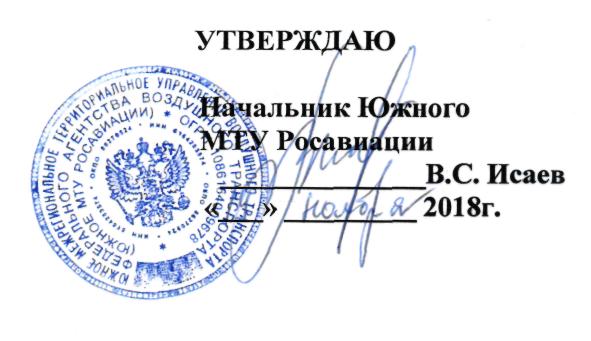 ПРОГРАММАпрофессионального обучения«ПОВЫШЕНИЕ КВАЛИФИКАЦИИКАБИННЫХ ЭКИПАЖЕЙ (БОРТПРОВОДНИКОВ) ВС БОИНГ-737-300/400/500/600/700/800»Ростов-на-Дону2018г.5. ТЕМАТИКА ПЕРИОДИЧЕСКОЙ НАЗЕМНОЙ ПОДГОТОВКИ«ПОВЫШЕНИЕ КВАЛИФИКАЦИИ КАБИННЫХ ЭКИПАЖЕЙ (БОРТПРОВОДНИКОВ)ВС БОИНГ- 737-300/400/500/600/700/800»1. РАСЧЕТ ДНЕЙ ПО СРОКАМ  ПОДГОТОВКИ1. РАСЧЕТ ДНЕЙ ПО СРОКАМ  ПОДГОТОВКИ1. РАСЧЕТ ДНЕЙ ПО СРОКАМ  ПОДГОТОВКИ1.1Календарных дней111.2Учебных дней101.3Выходных дней12. РАСЧЕТ ВРЕМЕНИ НА ПОДГОТОВКУВ ЧАСАХ2. РАСЧЕТ ВРЕМЕНИ НА ПОДГОТОВКУВ ЧАСАХ2. РАСЧЕТ ВРЕМЕНИ НА ПОДГОТОВКУВ ЧАСАХ2.1.Общее количество часов802.2.Лекции542.3Практическая подготовка152.4Дифф. зачет113. РАСЧЕТ  УЧЕБНОГО ВРЕМЕНИ ПО ДИСЦИПЛИНАМ3. РАСЧЕТ  УЧЕБНОГО ВРЕМЕНИ ПО ДИСЦИПЛИНАМ3. РАСЧЕТ  УЧЕБНОГО ВРЕМЕНИ ПО ДИСЦИПЛИНАМ3. РАСЧЕТ  УЧЕБНОГО ВРЕМЕНИ ПО ДИСЦИПЛИНАМ3. РАСЧЕТ  УЧЕБНОГО ВРЕМЕНИ ПО ДИСЦИПЛИНАМ3. РАСЧЕТ  УЧЕБНОГО ВРЕМЕНИ ПО ДИСЦИПЛИНАМ№Наименование дисциплиныКоличество часовКоличество часовКоличество часовКоличество часов№Наименование дисциплиныОбщеелекциипрактикаДифф. зачет3.1. Основы воздушно-правовой подготовки43-13.2. Конструкция и эксплуатация систем и оборудования ВС. Бытовое оборудование ВС и его эксплуатация.87-13.3 Аварийно-спасательная подготовка (суша)81613.4 Аварийно-спасательная подготовка (вода)83413.5.Правила перевозки опасных грузов воздушным транспортом129213.6.Организация перевозок на ВТ.43-13.7.Специальная подготовка в области Человеческого фактора (CRM Training)43-13.8.Обеспечение авиационной безопасности.87-13.9.Медицинское обслуживание пассажиров (оказание первой доврачебной помощи на борту ВС).86113.10Технология обслуживания пассажиров. Организация питания на борту ВС. Психология общения.85213.11Профессиональный английский язык.87-1ВСЕГО: 80541511ИТОГО:80808080